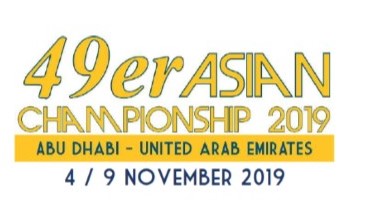 49ER AND 49ERFX ASIAN CHAMPIONSHIP 2019Notice No 1Amendment Sailing InstructionsSchedule of events 7.2 Meeting with the PRO for the coaches at 0900 each morning from Wednesday 6 November at the official notice board VenueAbu Dhabi Sailing and Yachting ClubDate and Time of Posting04/11/2019 at 16:00